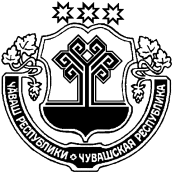 О плане мероприятий по противодействию коррупции в Юманайском сельском поселении на 2020 -2021 годы В соответствии с  Федеральным законом от 25.12.2008 № 273-ФЗ «О противодействии коррупции» и в целях создания эффективных условий для недопущения коррупции в Юманайском сельском поселении Шумерлинского района,  обеспечения законных прав и интересов граждан и организацийадминистрация Юманайского сельского поселения  п о с т а н о в л я е т: Утвердить прилагаемый План мероприятий по противодействию коррупции в Юманайском сельском поселении на 2020-2021 годы.2. Контроль за выполнением настоящего постановления оставляю за собой.3. Разместить  План мероприятий по противодействию коррупции в Юманайском сельском поселении Шумерлинского района на 2020-2021 годы на официальном сайте Юманайского сельского поселения Шумерлинского района в сети Интернет.Приложениек постановлению администрации Юманайского сельского поселения от 30.12.2019  № 99Планмероприятий по противодействию коррупциив Юманайском сельском поселении Шумерлинского района на 2020 - 2021 годыЧĂВАШ РЕСПУБЛИКИÇĚМĚРЛЕ РАЙОНĚЧУВАШСКАЯ РЕСПУБЛИКА ШУМЕРЛИНСКИЙ  РАЙОН  ЮМАНАЙ ЯЛ ПОСЕЛЕНИЙĚН АДМИНИСТРАЦИЙĚ ЙЫШĂНУ30.12.2019    99 №Юманай сали АДМИНИСТРАЦИЯЮМАНАЙСКОГО СЕЛЬСКОГОПОСЕЛЕНИЯ ПОСТАНОВЛЕНИЕ30.12.2019   № 99с.Юманай   Глава Юманайскогосельского поселения О.П. Яковлев№п/пНаименование мероприятийНаименование мероприятийИсполнителиИсполнителиСрок исполненияОтметка об исполненииОтметка об исполнении1223341. Организационные меры по созданию механизма реализации антикоррупционной политики в Юманайском сельском поселении1. Организационные меры по созданию механизма реализации антикоррупционной политики в Юманайском сельском поселении1. Организационные меры по созданию механизма реализации антикоррупционной политики в Юманайском сельском поселении1. Организационные меры по созданию механизма реализации антикоррупционной политики в Юманайском сельском поселении1. Организационные меры по созданию механизма реализации антикоррупционной политики в Юманайском сельском поселении1. Организационные меры по созданию механизма реализации антикоррупционной политики в Юманайском сельском поселении1. Организационные меры по созданию механизма реализации антикоррупционной политики в Юманайском сельском поселении1. Организационные меры по созданию механизма реализации антикоррупционной политики в Юманайском сельском поселении1.1 Представление главе администрации Юманайского сельского поселения информации о реализации мер по противодействию коррупции в Юманайском сельском поселенииПредставление главе администрации Юманайского сельского поселения информации о реализации мер по противодействию коррупции в Юманайском сельском поселенииСпециалисты администрации Юманайского сельского поселенияСпециалисты администрации Юманайского сельского поселенияк 28 декабря 2020-2021гг.2. Нормативно – правовое обеспечение антикоррупционной деятельности2. Нормативно – правовое обеспечение антикоррупционной деятельности2. Нормативно – правовое обеспечение антикоррупционной деятельности2. Нормативно – правовое обеспечение антикоррупционной деятельности2. Нормативно – правовое обеспечение антикоррупционной деятельности2. Нормативно – правовое обеспечение антикоррупционной деятельности2. Нормативно – правовое обеспечение антикоррупционной деятельности2. Нормативно – правовое обеспечение антикоррупционной деятельности2.1Приведение в соответствие действующему законодательству нормативной правовой базы по вопросам муниципальной службы в Юманайском сельском поселенииПриведение в соответствие действующему законодательству нормативной правовой базы по вопросам муниципальной службы в Юманайском сельском поселенииВедущий специалист-эксперт администрации Юманайского сельского поселенияВедущий специалист-эксперт администрации Юманайского сельского поселения2020-2021гг.2.2Разработка нормативных правовых актов Юманайского сельского поселения Шумерлинского района по вопросам совершенствования системы мотивации и стимулирования труда муниципальных служащихРазработка нормативных правовых актов Юманайского сельского поселения Шумерлинского района по вопросам совершенствования системы мотивации и стимулирования труда муниципальных служащихВедущий специалист-эксперт администрации Юманайского сельского поселенияВедущий специалист-эксперт администрации Юманайского сельского поселения2020-2021гг.3. Антикоррупционная экспертиза нормативных правовых актов и их проектов3. Антикоррупционная экспертиза нормативных правовых актов и их проектов3. Антикоррупционная экспертиза нормативных правовых актов и их проектов3. Антикоррупционная экспертиза нормативных правовых актов и их проектов3. Антикоррупционная экспертиза нормативных правовых актов и их проектов3. Антикоррупционная экспертиза нормативных правовых актов и их проектов3. Антикоррупционная экспертиза нормативных правовых актов и их проектов3. Антикоррупционная экспертиза нормативных правовых актов и их проектов3.1 Экспертиза решений Собрания депутатов Юманайского сельского поселения и постановлений администрации сельского поселения и их проектов на коррупциогенность Экспертиза решений Собрания депутатов Юманайского сельского поселения и постановлений администрации сельского поселения и их проектов на коррупциогенностьСпециалисты-эксперты администрации Юманайского сельского поселенияСпециалисты-эксперты администрации Юманайского сельского поселения2020-2021       гг.3.2.Размещение проектов нормативных правовых актов, затрагивающих права, свободы и обязанности человека и гражданина или устанавливающих правовой статус организаций, на официальном сайте Юманайского сельского поселения в сети Интернет для проведения независимой антикоррупционной экспертизыРазмещение проектов нормативных правовых актов, затрагивающих права, свободы и обязанности человека и гражданина или устанавливающих правовой статус организаций, на официальном сайте Юманайского сельского поселения в сети Интернет для проведения независимой антикоррупционной экспертизыВедущий специалист- эксперт администрации Юманайского сельского поселенияВедущий специалист- эксперт администрации Юманайского сельского поселения2020-2021       гг.4. Организация мониторинга коррупциогенных факторов  и мер антикоррупционной политики4. Организация мониторинга коррупциогенных факторов  и мер антикоррупционной политики4. Организация мониторинга коррупциогенных факторов  и мер антикоррупционной политики4. Организация мониторинга коррупциогенных факторов  и мер антикоррупционной политики4. Организация мониторинга коррупциогенных факторов  и мер антикоррупционной политики4. Организация мониторинга коррупциогенных факторов  и мер антикоррупционной политики4. Организация мониторинга коррупциогенных факторов  и мер антикоррупционной политики4. Организация мониторинга коррупциогенных факторов  и мер антикоррупционной политики4.1Проведение оценки коррупционных рисков и ранжирование их по степени распространённостиПроведение оценки коррупционных рисков и ранжирование их по степени распространённостиГлава администрации Юманайского сельского поселенияГлава администрации Юманайского сельского поселенияк 28 декабря 2020-2021       гг.4.2.Проведение социологических исследований среди населения на предмет оценки уровня восприятия коррупции в различных целевых группах (студентами, призывниками, медицинскими работниками и пациентами медицинских учреждений)Проведение социологических исследований среди населения на предмет оценки уровня восприятия коррупции в различных целевых группах (студентами, призывниками, медицинскими работниками и пациентами медицинских учреждений)Глава администрация Юманайского сельского поселенияГлава администрация Юманайского сельского поселения2020-2021       гг.4.3Анализ обращений граждан на предмет наличия в них информации о фактах коррупции со стороны муниципальных служащих.Принятие по результатам анализа организационных мер, направленных на предупреждение подобных фактовАнализ обращений граждан на предмет наличия в них информации о фактах коррупции со стороны муниципальных служащих.Принятие по результатам анализа организационных мер, направленных на предупреждение подобных фактовГлава администрация Юманайского сельского поселенияГлава администрация Юманайского сельского поселения1 раз в квартал5. Внедрение антикоррупционных механизмов в рамках организации деятельности по размещению муниципальных заказов5. Внедрение антикоррупционных механизмов в рамках организации деятельности по размещению муниципальных заказов5. Внедрение антикоррупционных механизмов в рамках организации деятельности по размещению муниципальных заказов5. Внедрение антикоррупционных механизмов в рамках организации деятельности по размещению муниципальных заказов5. Внедрение антикоррупционных механизмов в рамках организации деятельности по размещению муниципальных заказов5. Внедрение антикоррупционных механизмов в рамках организации деятельности по размещению муниципальных заказов5. Внедрение антикоррупционных механизмов в рамках организации деятельности по размещению муниципальных заказов5. Внедрение антикоррупционных механизмов в рамках организации деятельности по размещению муниципальных заказов5.1Обязательная экспертиза конкурсной документации в сфере закупок для муниципальных нужд на коррупциогенностьОбязательная экспертиза конкурсной документации в сфере закупок для муниципальных нужд на коррупциогенностьГлава администрации Юманайского сельского поселенияГлава администрации Юманайского сельского поселения2020-2021       гг.5.2Мониторинг цен закупаемой продукцииМониторинг цен закупаемой продукцииГлава администрации Юманайского сельского поселенияГлава администрации Юманайского сельского поселения2020-2021       гг.5.3Отслеживание эффективности бюджетных расходов при проведении закупок для муниципальных нуждОтслеживание эффективности бюджетных расходов при проведении закупок для муниципальных нуждГлава администрации Юманайского сельского поселенияГлава администрации Юманайского сельского поселения2020-2021       гг.5.4Проведение мероприятий по устранению случаев участия на стороне поставщиков продукции для муниципальных нужд близких родственников, а также лиц, которые могут оказать прямое влияние на процесс формирования, размещения и контроля за проведением закупок для муниципальных нуждПроведение мероприятий по устранению случаев участия на стороне поставщиков продукции для муниципальных нужд близких родственников, а также лиц, которые могут оказать прямое влияние на процесс формирования, размещения и контроля за проведением закупок для муниципальных нуждГлава администрации Юманайского сельского поселенияГлава администрации Юманайского сельского поселения2020-2021       гг.6. Внедрение антикоррупционных механизмов в рамках реализации кадровой политики6. Внедрение антикоррупционных механизмов в рамках реализации кадровой политики6. Внедрение антикоррупционных механизмов в рамках реализации кадровой политики6. Внедрение антикоррупционных механизмов в рамках реализации кадровой политики6. Внедрение антикоррупционных механизмов в рамках реализации кадровой политики6. Внедрение антикоррупционных механизмов в рамках реализации кадровой политики6. Внедрение антикоррупционных механизмов в рамках реализации кадровой политики6. Внедрение антикоррупционных механизмов в рамках реализации кадровой политики6.1Анализ уровня профессиональной подготовки муниципальных служащих, обеспечение повышения квалификации. Проведение аттестации в соответствии с законодательством. Регулярное освещение вопросов кадровой политики в СМИ и сети ИнтернетАнализ уровня профессиональной подготовки муниципальных служащих, обеспечение повышения квалификации. Проведение аттестации в соответствии с законодательством. Регулярное освещение вопросов кадровой политики в СМИ и сети ИнтернетГлава администрации Юманайского сельского поселения,  ведущий специалист-эксперт администрации Юманайского сельского поселения Глава администрации Юманайского сельского поселения,  ведущий специалист-эксперт администрации Юманайского сельского поселения 2020-2021       гг.6.1.1.Ежегодное повышение квалификации муниципальных служащих, в должностные обязанности которых входит участие в противодействии коррупции.Ежегодное повышение квалификации муниципальных служащих, в должностные обязанности которых входит участие в противодействии коррупции.Глава администрации Юманайского сельского поселенияГлава администрации Юманайского сельского поселения2020-2021       гг.6.2Включение в перечень вопросов, используемых при проведении аттестации муниципальных служащих, а также  квалификационного экзамена муниципальных служащих, замещающих должности муниципальной службы, вопросы по соблюдению ограничений, запретов и исполнению обязанностей, установленных в целях противодействия коррупции, в том числе ограничений, касающихся получения подарковВключение в перечень вопросов, используемых при проведении аттестации муниципальных служащих, а также  квалификационного экзамена муниципальных служащих, замещающих должности муниципальной службы, вопросы по соблюдению ограничений, запретов и исполнению обязанностей, установленных в целях противодействия коррупции, в том числе ограничений, касающихся получения подарковГлава администрации Юманайского сельского поселенияГлава администрации Юманайского сельского поселения2020-2021       гг.6.3Развитие, исключающее коррупцию системы подбора и расстановки кадров, в том числе мониторинг конкурсного замещения вакантных должностей, ротации кадровРазвитие, исключающее коррупцию системы подбора и расстановки кадров, в том числе мониторинг конкурсного замещения вакантных должностей, ротации кадровГлава администрации Юманайского сельского поселенияГлава администрации Юманайского сельского поселения2020-2021       гг.6.4Формирование кадрового резерва для замещения вакантных должностей муниципальной службы, организация работы по их эффективному использованиюФормирование кадрового резерва для замещения вакантных должностей муниципальной службы, организация работы по их эффективному использованиюГлава администрации Юманайского сельского поселенияГлава администрации Юманайского сельского поселения2020-2021       гг.6.5Проведение разъяснительной работы по формированию негативного отношения к дарению подарков лиц, замещающих должности муниципальной службы, в связи с их должностным положением, а также в связи с исполнением ими служебных обязанностей, в том числе при приеме на муниципальную службуПроведение разъяснительной работы по формированию негативного отношения к дарению подарков лиц, замещающих должности муниципальной службы, в связи с их должностным положением, а также в связи с исполнением ими служебных обязанностей, в том числе при приеме на муниципальную службуГлава администрации Юманайского сельского поселения, специалист-эксперт администрации Юманайского сельского поселенияГлава администрации Юманайского сельского поселения, специалист-эксперт администрации Юманайского сельского поселения2020-2021       гг.6.6Проведение служебных проверок в связи с несоблюдением ограничений, запретов и неисполнения обязанностей, установленных в целях противодействия коррупции, нарушением ограничений, касающихся получения подарков, и порядка сдачи подарка, рассмотрение в установленном порядке их результатов Комиссией по соблюдению требований к служебному поведению муниципальных служащих администрации Юманайского сельского поселения Шумерлинского района и урегулированию конфликта интересовПроведение служебных проверок в связи с несоблюдением ограничений, запретов и неисполнения обязанностей, установленных в целях противодействия коррупции, нарушением ограничений, касающихся получения подарков, и порядка сдачи подарка, рассмотрение в установленном порядке их результатов Комиссией по соблюдению требований к служебному поведению муниципальных служащих администрации Юманайского сельского поселения Шумерлинского района и урегулированию конфликта интересовГлава администрации Юманайского сельского поселения Глава администрации Юманайского сельского поселения по мере поступления обращения6.7Оперативное информирование муниципальных служащих администрации Юманайского сельского поселения Шумерлинского района о результатах служебных проверок, обстоятельствах совершения коррупционных проступков и принятых мерах Оперативное информирование муниципальных служащих администрации Юманайского сельского поселения Шумерлинского района о результатах служебных проверок, обстоятельствах совершения коррупционных проступков и принятых мерах Глава администрации Юманайского сельского поселения Глава администрации Юманайского сельского поселения по мере выявления коррупционных проступков6.8Организация совещания по вопросам соблюдения законодательства Российской Федерации о противодействии коррупции, в том числе об установлении наказания за коммерческий подкуп, получение и дачу взятки, посредничество во взяточничестве в виде штрафов, кратных сумме коммерческого подкупа  или взятки, об увольнении в связи с утратой доверия, о порядке проверки сведений, представляемых муниципальными служащими  администрации  Юманайского сельского поселения Шумерлинского района в соответствии с законодательством Российской Федерации о противодействии коррупцииОрганизация совещания по вопросам соблюдения законодательства Российской Федерации о противодействии коррупции, в том числе об установлении наказания за коммерческий подкуп, получение и дачу взятки, посредничество во взяточничестве в виде штрафов, кратных сумме коммерческого подкупа  или взятки, об увольнении в связи с утратой доверия, о порядке проверки сведений, представляемых муниципальными служащими  администрации  Юманайского сельского поселения Шумерлинского района в соответствии с законодательством Российской Федерации о противодействии коррупцииГлава администрации Юманайского сельского поселенияГлава администрации Юманайского сельского поселенияв ноябре2020-2021       гг.6.9Проведение разъяснительной работы по недопущению лицами, замещающими должности муниципальной службы, поведения, которое может восприниматься как обещание  или предложение дачи взятки либо как согласие принять взятку или как просьба о даче взяткиПроведение разъяснительной работы по недопущению лицами, замещающими должности муниципальной службы, поведения, которое может восприниматься как обещание  или предложение дачи взятки либо как согласие принять взятку или как просьба о даче взяткиГлава администрации Юманайского сельского поселенияГлава администрации Юманайского сельского поселения2018– .6.10Обеспечение эффективного исполнения постановления администрации Юманайского сельского поселения Шумерлинского района от 27.09.2012. № 71 «Об утверждении Порядка уведомления представителя нанимателя (работодателя) о фактах обращения в целях склонения муниципального служащего администрации Юманайского сельского поселения Шумерлинского района к совершению коррупционных правонарушений» Обеспечение эффективного исполнения постановления администрации Юманайского сельского поселения Шумерлинского района от 27.09.2012. № 71 «Об утверждении Порядка уведомления представителя нанимателя (работодателя) о фактах обращения в целях склонения муниципального служащего администрации Юманайского сельского поселения Шумерлинского района к совершению коррупционных правонарушений» Глава администрации Юманайского сельского поселения,ведущий специалист-эксперт администрации Юманайского сельского поселенияГлава администрации Юманайского сельского поселения,ведущий специалист-эксперт администрации Юманайского сельского поселения2020-2021       гг.6.11Организация работы по выявлению случаев возникновения конфликта интересов, а также их предотвращению, урегулированию, одной из сторон которого являются лица, замещающие должности муниципальной службыОрганизация работы по выявлению случаев возникновения конфликта интересов, а также их предотвращению, урегулированию, одной из сторон которого являются лица, замещающие должности муниципальной службыГлава администрации Юманайского сельского поселенияГлава администрации Юманайского сельского поселения2020-2021       гг.6.12Ознакомление муниципальных служащих администрации Юманайского сельского поселения Шумерлинского района с новыми нормативными правовыми актами в сфере противодействия коррупции, в том числе с использованием электронной почты, локальной сети и сайта Юманайского сельского поселения Шумерлинского района   Ознакомление муниципальных служащих администрации Юманайского сельского поселения Шумерлинского района с новыми нормативными правовыми актами в сфере противодействия коррупции, в том числе с использованием электронной почты, локальной сети и сайта Юманайского сельского поселения Шумерлинского района   Глава администрации Юманайского сельского поселения,ведущий специалист-эксперт администрации Юманайского сельского поселенияГлава администрации Юманайского сельского поселения,ведущий специалист-эксперт администрации Юманайского сельского поселения2020-2021       гг.6.13Проведение совещания с муниципальными служащими администрации Юманайского сельского поселения Шумерлинского района по этическому просвещению для формирования нетерпимого  отношения к проявлениям коррупции, повышению уровня правосознания по недопущению фактов взяточничества, проявления корыстных интересов в ущерб интересам службы  Проведение совещания с муниципальными служащими администрации Юманайского сельского поселения Шумерлинского района по этическому просвещению для формирования нетерпимого  отношения к проявлениям коррупции, повышению уровня правосознания по недопущению фактов взяточничества, проявления корыстных интересов в ущерб интересам службы  Глава администрации Юманайского сельского поселенияГлава администрации Юманайского сельского поселенияв ноябре 2020-2021       гг.6.14 Обучение муниципальных служащих администрации Юманайском сельском поселении Шумерлинского района, впервые поступивших на муниципальную службу для замещения должностей, включенных в перечни, установленные нормативными правовыми актами Российской Федерации, по образовательным программам в области противодействия коррупции Обучение муниципальных служащих администрации Юманайском сельском поселении Шумерлинского района, впервые поступивших на муниципальную службу для замещения должностей, включенных в перечни, установленные нормативными правовыми актами Российской Федерации, по образовательным программам в области противодействия коррупцииГлава администрации Юманайского сельского поселенияГлава администрации Юманайского сельского поселения2020-2021       гг.7. Внедрение внутреннего контроля в администрации района7. Внедрение внутреннего контроля в администрации района7. Внедрение внутреннего контроля в администрации района7. Внедрение внутреннего контроля в администрации района7. Внедрение внутреннего контроля в администрации района7. Внедрение внутреннего контроля в администрации района7. Внедрение внутреннего контроля в администрации района7. Внедрение внутреннего контроля в администрации района7.1Обеспечение эффективного контроля за соблюдением муниципальными служащими ограничений, предусмотренных законодательством о муниципальной службе, требований законодательства Российской Федерации о противодействии коррупции, касающихся предотвращения и урегулирования конфликта интересовОбеспечение эффективного контроля за соблюдением муниципальными служащими ограничений, предусмотренных законодательством о муниципальной службе, требований законодательства Российской Федерации о противодействии коррупции, касающихся предотвращения и урегулирования конфликта интересовГлава администрации Юманайского сельского поселенияГлава администрации Юманайского сельского поселения2020-2021       гг.7.2Мониторинг имущественного состояния должностных лиц администрации сельского поселенияМониторинг имущественного состояния должностных лиц администрации сельского поселенияГлава администрации Юманайского сельского поселенияГлава администрации Юманайского сельского поселения2020-2021       гг.7.3Проведение проверки на причастность муниципальных служащих к осуществлению предпринимательской деятельностиПроведение проверки на причастность муниципальных служащих к осуществлению предпринимательской деятельностиВедущий специалист-эксперт администрации Юманайского сельского поселенияВедущий специалист-эксперт администрации Юманайского сельского поселения2020-2021       гг.7.4 Проверка персональных данных, предоставляемых кандидатами при поступлении на муниципальную службуПроверка персональных данных, предоставляемых кандидатами при поступлении на муниципальную службуВедущий специалист-эксперт администрации Юманайского сельского поселенияВедущий специалист-эксперт администрации Юманайского сельского поселения2020-2021       гг.7.5Обеспечение эффективности кадровой работы в части, касающейся ведения личных дел лиц, замещающих муниципальные должности и должности муниципальной службы, в том числе контроля за актуализацией сведений, содержащихся в анкетах, представляемых при назначении на указанные должности и поступлении на такую службу, об их родственниках и свойственниках в целях выявления возможного конфликта интересов.Обеспечение эффективности кадровой работы в части, касающейся ведения личных дел лиц, замещающих муниципальные должности и должности муниципальной службы, в том числе контроля за актуализацией сведений, содержащихся в анкетах, представляемых при назначении на указанные должности и поступлении на такую службу, об их родственниках и свойственниках в целях выявления возможного конфликта интересов.Глава администрации Юманайского сельского поселенияГлава администрации Юманайского сельского поселения2020-2021       гг.8. Организация антикоррупционной пропаганды и просвещения8. Организация антикоррупционной пропаганды и просвещения8. Организация антикоррупционной пропаганды и просвещения8. Организация антикоррупционной пропаганды и просвещения8. Организация антикоррупционной пропаганды и просвещения8. Организация антикоррупционной пропаганды и просвещения8. Организация антикоррупционной пропаганды и просвещения8. Организация антикоррупционной пропаганды и просвещения8.1Организация размещения статей и репортажей в  СМИ и сети ИнтернетОрганизация размещения статей и репортажей в  СМИ и сети ИнтернетВедущий специалист-эксперт администрация Юманайского сельского поселенияВедущий специалист-эксперт администрация Юманайского сельского поселения2020-2021       гг.8.2.Проведение пресс – конференций, брифингов, круглых столов по антикоррупционной проблематикеПроведение пресс – конференций, брифингов, круглых столов по антикоррупционной проблематикеГлава администрация Юманайского сельского поселенияГлава администрация Юманайского сельского поселения2020-2021       гг.9. Обеспечение доступа граждан и организаций к информации о деятельности органов местного самоуправления Шумерлинского района9. Обеспечение доступа граждан и организаций к информации о деятельности органов местного самоуправления Шумерлинского района9. Обеспечение доступа граждан и организаций к информации о деятельности органов местного самоуправления Шумерлинского района9. Обеспечение доступа граждан и организаций к информации о деятельности органов местного самоуправления Шумерлинского района9. Обеспечение доступа граждан и организаций к информации о деятельности органов местного самоуправления Шумерлинского района9. Обеспечение доступа граждан и организаций к информации о деятельности органов местного самоуправления Шумерлинского района9. Обеспечение доступа граждан и организаций к информации о деятельности органов местного самоуправления Шумерлинского района9. Обеспечение доступа граждан и организаций к информации о деятельности органов местного самоуправления Шумерлинского района9.1 Введение в практику отчётов о деятельности органов местного самоуправления перед населением о проводимой работе в целом  и по предупреждению коррупционных правонарушений через СМИ и сеть Интернет Введение в практику отчётов о деятельности органов местного самоуправления перед населением о проводимой работе в целом  и по предупреждению коррупционных правонарушений через СМИ и сеть ИнтернетВедущий специалист-эксперт администрация Юманайского сельского поселенияВедущий специалист-эксперт администрация Юманайского сельского поселения2020-2021       гг.9.2.Обеспечение соблюдения правил приема граждан,  в том числе выездных приемов в рамках проведения единых информационных днейОбеспечение соблюдения правил приема граждан,  в том числе выездных приемов в рамках проведения единых информационных днейГлава администрация Юманайского сельского поселенияГлава администрация Юманайского сельского поселения2020-2021       гг.9.3Обеспечение работы «горячей линии» на сайте администрации сельского поселения, «телефона доверия» для обращения граждан о злоупотреблениях должностных лиц администрации Юманайского сельского поселенияОбеспечение работы «горячей линии» на сайте администрации сельского поселения, «телефона доверия» для обращения граждан о злоупотреблениях должностных лиц администрации Юманайского сельского поселенияСпециалист-эксперт администрация Юманайского сельского поселенияСпециалист-эксперт администрация Юманайского сельского поселения2020-2021       гг.9.4Размещение в СМИ результатов проводимых в Юманайском сельском поселении социологических исследований по вопросам коррупцииРазмещение в СМИ результатов проводимых в Юманайском сельском поселении социологических исследований по вопросам коррупцииВедущий специалист-эксперт администрация Юманайского сельского поселенияВедущий специалист-эксперт администрация Юманайского сельского поселения2020-2021       гг.9.5Информационное наполнение сайта Юманайского сельского поселения по предоставлению муниципальных услуг гражданам и организациям Информационное наполнение сайта Юманайского сельского поселения по предоставлению муниципальных услуг гражданам и организациям Ведущий специалист-эксперт администрация Юманайского сельского поселенияВедущий специалист-эксперт администрация Юманайского сельского поселения2020-2021       гг.10. Создание материально-технических условий для эффективного функционирования органов местного самоуправления Юманайского сельского поселенияШумерлинского района10. Создание материально-технических условий для эффективного функционирования органов местного самоуправления Юманайского сельского поселенияШумерлинского района10. Создание материально-технических условий для эффективного функционирования органов местного самоуправления Юманайского сельского поселенияШумерлинского района10. Создание материально-технических условий для эффективного функционирования органов местного самоуправления Юманайского сельского поселенияШумерлинского района10. Создание материально-технических условий для эффективного функционирования органов местного самоуправления Юманайского сельского поселенияШумерлинского района10. Создание материально-технических условий для эффективного функционирования органов местного самоуправления Юманайского сельского поселенияШумерлинского района10. Создание материально-технических условий для эффективного функционирования органов местного самоуправления Юманайского сельского поселенияШумерлинского района10. Создание материально-технических условий для эффективного функционирования органов местного самоуправления Юманайского сельского поселенияШумерлинского района10.1Обеспечение внедрения технических мер контроля, деперсонализации общения заявителей и должностных лиц. Разработка и внедрение соответствующих административных регламентов.Обеспечение внедрения технических мер контроля, деперсонализации общения заявителей и должностных лиц. Разработка и внедрение соответствующих административных регламентов.Глава администрация Юманайского сельского поселенияГлава администрация Юманайского сельского поселения2020-2021       гг.10.2Использование записывающих устройств в местах возможного возникновения потенциально коррупционных правонарушенийИспользование записывающих устройств в местах возможного возникновения потенциально коррупционных правонарушенийГлава администрация Юманайского сельского поселенияГлава администрация Юманайского сельского поселения2020-2021       гг.10.3.Использование систем видеозаписи в экспериментальном режиме в ряде точек предоставления муниципальных услугИспользование систем видеозаписи в экспериментальном режиме в ряде точек предоставления муниципальных услугГлава администрация Юманайского сельского поселенияГлава администрация Юманайского сельского поселения2020-2021       гг.11. Основные задачи, направленные на совершенствование организационных основ противодействия коррупции, обеспечение исполнения законодательных актов и управленческих решений в области противодействия коррупции, активизацию антикоррупционного просвещения граждан11. Основные задачи, направленные на совершенствование организационных основ противодействия коррупции, обеспечение исполнения законодательных актов и управленческих решений в области противодействия коррупции, активизацию антикоррупционного просвещения граждан11. Основные задачи, направленные на совершенствование организационных основ противодействия коррупции, обеспечение исполнения законодательных актов и управленческих решений в области противодействия коррупции, активизацию антикоррупционного просвещения граждан11. Основные задачи, направленные на совершенствование организационных основ противодействия коррупции, обеспечение исполнения законодательных актов и управленческих решений в области противодействия коррупции, активизацию антикоррупционного просвещения граждан11. Основные задачи, направленные на совершенствование организационных основ противодействия коррупции, обеспечение исполнения законодательных актов и управленческих решений в области противодействия коррупции, активизацию антикоррупционного просвещения граждан11. Основные задачи, направленные на совершенствование организационных основ противодействия коррупции, обеспечение исполнения законодательных актов и управленческих решений в области противодействия коррупции, активизацию антикоррупционного просвещения граждан11. Основные задачи, направленные на совершенствование организационных основ противодействия коррупции, обеспечение исполнения законодательных актов и управленческих решений в области противодействия коррупции, активизацию антикоррупционного просвещения граждан11. Основные задачи, направленные на совершенствование организационных основ противодействия коррупции, обеспечение исполнения законодательных актов и управленческих решений в области противодействия коррупции, активизацию антикоррупционного просвещения граждан11. Основные задачи, направленные на совершенствование организационных основ противодействия коррупции, обеспечение исполнения законодательных актов и управленческих решений в области противодействия коррупции, активизацию антикоррупционного просвещения граждан11.111.1Совершенствование правовых основ и организационных механизмов предотвращения и выявления конфликта интересов в отношении лиц, замещающих должности, по которым установлена обязанность принимать меры по предотвращению и урегулированию конфликта интересов.Совершенствование правовых основ и организационных механизмов предотвращения и выявления конфликта интересов в отношении лиц, замещающих должности, по которым установлена обязанность принимать меры по предотвращению и урегулированию конфликта интересов.администрация сельского поселения2020-2021гг.2020-2021гг.11.211.2Совершенствование механизмов контроля за расходами и обращения в доход государства имущества, в отношении которого не представлено сведений, подтверждающих его приобретение на законные доходы, предусмотренных Федеральным законом от 03.12.2012 № 230-ФЗ «О контроле за соответствием расходов лиц, замещающих государственные должности, и иных лиц их доходам»Совершенствование механизмов контроля за расходами и обращения в доход государства имущества, в отношении которого не представлено сведений, подтверждающих его приобретение на законные доходы, предусмотренных Федеральным законом от 03.12.2012 № 230-ФЗ «О контроле за соответствием расходов лиц, замещающих государственные должности, и иных лиц их доходам»администрация сельского поселения2020-2021гг.2020-2021гг.11.311.3Повышение эффективности противодействия коррупции при осуществлении закупок товаров, работ, услуг для обеспечения государственных и муниципальных нуждПовышение эффективности противодействия коррупции при осуществлении закупок товаров, работ, услуг для обеспечения государственных и муниципальных нуждадминистрация сельского поселения2020-2021гг.2020-2021гг.11.4 11.4 Повышение эффективности информационно-пропагандистских и просветительских мер, направленных на создание в обществе атмосферы нетерпимости к коррупционным проявлениямПовышение эффективности информационно-пропагандистских и просветительских мер, направленных на создание в обществе атмосферы нетерпимости к коррупционным проявлениямадминистрация сельского поселения2020-2021гг.2020-2021гг.